中華民國工商協進會 第295場工商講座數位貿易之商機、挑戰及國際規則發展動向近年來隨著智慧設備及網際網路的普及，藉由網路進行跨國、跨境交易之貿易活動也日益頻繁，數位貿易已逐漸成為經濟活動重要的一環。由於無需跨國投資，也較容易解決文化、語言乃至於銷售管道之問題，因此拓展數位貿易之成本，在經費支出上較傳統貿易模式低，對於企業進軍國際市場或是新創企業擴大商業版圖而言是更為有效的策略。本會為協助企業掌握國際趨勢，了解數位貿易潛在的商機與未來展望，特別邀請財團法人中華經濟研究院WTO中心李淳副執行長以「數位貿易之商機、挑戰及國際規則發展動向」為題發表演講，李副執行長是台灣數位貿易領域的專家，將剖析未來數位貿易商機與國際發展的動向，以及對我國企業的啟發與因應之道。另為配合防疫措施，本次活動將採現場(控制出席人數)及線上直播同步進行，歡迎報名參加。時間：109年5月27日(星期三) 14：00~16：20地點：台北國際會議中心101C會議室(台北市信義路5段1號)議程：報  名  表備註：本場講座免收費用，現場限額100位。有意參加者請於5月25日(星期一)前填妥本報名表，傳真至02-2707-0977並以電話確認(02-2707-0111，轉分機140國內業務處高長逸專員)；也可直接點擊網址http://tiny.cc/eayhoz 或掃描QR-code 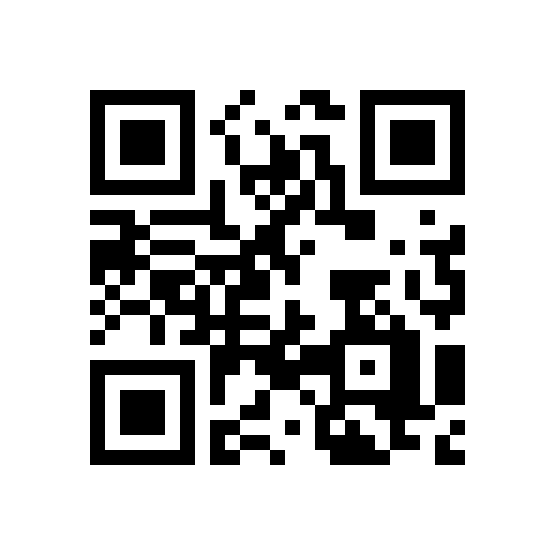 至活動頁面，線上完成報名。時   間內容人員13:30～14:00報到14:00～14:10主辦單位致詞中華民國工商協進會    范良棟秘書長14:10～16:00數位貿易之商機、挑戰及國際規則發展動向財團法人中華經濟研究院WTO中心李淳副執行長16:00～16:20Q ＆ A 雙向交流中華民國工商協進會    范良棟秘書長財團法人中華經濟研究院WTO中心李淳副執行長16:20～賦 歸賦 歸公司名稱：公司名稱：地址：地址：參加方式參加方式姓 名職 稱聯絡電話E-mail現場(限100位)線上